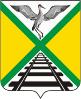 Администрация муниципального района«Забайкальский  район»РАСПОРЯЖЕНИЕ         31 октября 2018 года					   		    № 345пгт. Забайкальск	В целях обеспечения исполнения Указа Президента Российской Федерации от 07 мая 2012 года № 601 «Об основных направлениях совершенствования системы государственного управления», в соответствии с методическими рекомендациями Министерства экономического развития Забайкальского края по организации проведения мониторинга качества предоставления муниципальных услуг, утвержденными протоколом заседания Комиссии по повышению качества государственных и муниципальных услуг в Забайкальском крае от 31 октября 2013 года № 8, на основании ст. 25 Устава муниципального района «Забайкальский район» обязывает:	1. Утвердить план проведения мониторинга качества предоставления муниципальных услуг Администрацией муниципального района «Забайкальский район» на 2019 год (далее - План).	2. Руководителям отраслевых (функциональных) органов Администрации муниципального района «Забайкальский район» в срок не позднее 01 июля 2019 года представить в Управление экономического развития Администрации муниципального района «Забайкальский район»:	2.1.  Анкету опроса должностного лица по каждой исследуемой услуге (на бумажном носителе);	2.2. Комплект заполненных анкет опроса заявителей соответствующей муниципальной услуги;	2.3. Аналитическую оценку опроса по соответствующей муниципальной услуге.	3. Управлению экономического развития Администрации муниципального района «Забайкальский район» (Кузьмина Е.В.):3.1. В срок до 01 сентября 2019 года представить в Министерство экономического развития Забайкальского края результаты мониторинга качества предоставления муниципальных услуг.3.2. В срок до 01 декабря 2019 года разработать план проведения мониторинга качества предоставления муниципальных услуг Администрации муниципального района «Забайкальский район» на 2020 год.4. Официально опубликовать настоящее распоряжение на официальном сайте муниципального района «Забайкальский район» в информационно-телекоммуникационной сети Интернет.Глава муниципального района                                                   А.М. Эпов	УТВЕРЖДЕНраспоряжением Администрациимуниципального района«Забайкальского района»от  «31» октября 2018 г. № 345Планпроведения мониторинга качества предоставления муниципальных услугАдминистрацией муниципального района «Забайкальский район»на 2019 год Об утверждении плана проведения мониторинга качества предоставления муниципальных услуг Администрацией муниципального района «Забайкальский район» на 2019 год № п/пНаименование Срок проведенияПодразделение органа местного самоуправления, ответственное за проведение мониторинга12341Муниципальные услуги, утвержденные постановлением Администрации муниципального района "Забайкальский район" от 30 октября 2018 года № 525 "Об утверждении перечня муниципальных услуг, предоставляемых Администрацией муниципального района "Забайкальский район" и муниципальными учреждениями муниципального района"01.03 – 01.07Руководители отраслевых (функциональных) органов Администрации муниципального района "Забайкальский район", ответственные за предоставление муниципальных услуг